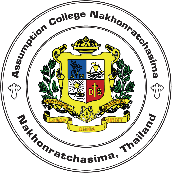  Date: .…… / ……. / ………….. I’m (Mr./Mrs./Ms.) ………………………………...……, working in the section of ………….…………….….. and teaching ……………………………………… in the class of …………………………………………….… I would like to request your permission to photocopy the following documents; 1. Attachment: Original ………………. page (s) Topic: ………………………………………      Single side photocopy for ……… sheets 	     Double sided photocopy for ……… sheets 2. Attachment: Original ………………. page (s) Topic: ……………………….……………...      Single side photocopy for ……… sheets 	     Double sided photocopy for ……… sheets 3. Attachment: Original ………………. page (s) Topic: ……………………….……………...      Single side photocopy for ……… sheets 	     Double sided photocopy for ……… sheets 4. Attachment: Original ………………. page (s) Topic: ……………………….……………...      Single side photocopy for ……… sheets 	      Double sided photocopy for ……… sheets Objectives:  Use for teaching			Class: ……………………………….  Use for activities 			Class: ……………………………….  Use for special class 		Class: ……………………………….  Others (e.g. school business) 	……………………………………… Collection Date: …… /………./ ………….. Note: 	1. Minimum number of copies for Roneo documents should not be less than 30. 2. The charges of double-sided photocopy is 60 satang per sheet and for single side is 45 satang. 3. Kindly deposit your sheets for photocopy two days before from the date of collection.            Thank you for granting this.                ........……………….………..           (............……………………....)         ………………………………......    (Ms. Natgamon Boonsak)     Head of English Program                 .....….../......…..../..……….  Approved      Not Approved        		  ..……………………………..                           (Bro.Dr.Witthaya Thepkom)                           Director/Head of AcademicACN 7ACN 7ACN 7ACTIVITY CODE